RESULTS FOR SATURDAY 19 MAY 2018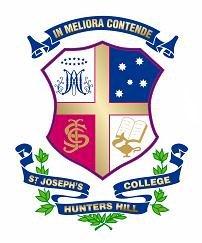 RUGBY vs TRINITY, ST PATRICK’S, CRANBROOK, WAVERLEY, ST AUGUSTINES, ST PIUS and REDDAM HOUSERESULTS FOR SATURDAY 19 MAY 2018AFLFOOTBALL vs RIVERVIEW and ST PATRICK’STeamOppositionVenueTimeSt Joseph’sOpposition1st XVTrinity 1TGS: 13:15pm19222nd XVTrinity 2TGS: 12:00pm10903th XVSt Patrick’s 1Breen Oval3:15pm24144th XVSt Patrick’s 2Breen Oval2:00pm6805th XVTrinity 3TGS: 11:00pm9306th XVSt Patrick’s 3Breen Oval1:00pm2907th XVSt Patrick’s 4Breen Oval12:00pm7808th XVCranbrook 3Hordern12.00pm12129th XVTrinity 4TGS: 112:00pm691510th XVCranbrook 4Hordern11.00am41511th XVCranbrook 5Hordern10.00am341212th XVTrinity 5TGS: 111:00am05416ATrinitySJC No: 112:00pm57516BSt Augustus BPittwater Rugby 111:00am39016CSt Patrick’s ASJC No: 111:00am72616DTrinity BSJC No: 211:00am62016ESt Patrick’s BSJC No: 210:00am312116FTrinity CSJC No: 212.00pm36716GSt Pius BChaplin No 18:30am451916HSt Patrick’s CSJC No: 29:00am204515ATrinitySJC No: 110:00am84015BSt Patrick’s ASJC No:19:00am312215CWaverley BQueens Park 112:00pm06615DSt Patrick’s BSJC No: 18.00am102215EWaverley CSJC No: 412:00pm201715FTrinity BSJC No: 411:00am52915GSt Patrick’s CSJC No: 410:00am261715HTrinity CSJC No: 49:00am423414ASt Patrick’sBreen Oval11:00am51014BTrinity ABreen Oval10:00am52214CSt Patrick’s BBreen Oval9:00am7514DTrinity BBreen Oval8:00am331514EReddam HouseHudson12:00pmForfeitForfeit14FSt Patrick’s CHudson11:00am52014GTrinity CHudson10:00am342513ATrinityTGS: 110:00am471713BSt Patrick’s ATGS: 19:00am02913CSt Patrick’s BTGS: 312:00pm241213DTrinity BTGS: 311:00am173613ESt Patrick’s CTGS: 310:00am152713FTrinity CTGS: 39:00am243713GTrinity DTGS: 38:00am4022TeamOppositionVenueTimeSt Joseph’sOppositionOpensBarkerRofe Park12:00pm34105IntermediateRiverview BRiverview 19:30am2449TeamOppositionVenueTimeSt Joseph’sOpposition1st XIRiverviewLower Park1:30pm022nd XIRiverviewLower Park12:00pm153rd XIRiverviewLower Park11:00am224th XI RiverviewLower Park10:00amN/AN/A5th XIRiverviewRiverglade Reserve8:00am1126th XIRiverviewRiverglade Reserve9:00am2616ARiverview BLower Park9:00am0115ARiverview CLower Park8:00am7015B St Patrick’s DSJC No 39:00am0714ARiverviewSJC No 311:00am1414BRiverviewSJC No 310:00am0414CRiverview DRiverglade Reserve10:00am0313ARiverviewSJC No 312:00pm4413BRiverviewSJC No 31:00pm1513CRiverview DSJC No 38:00am01